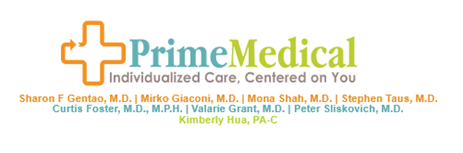 A MESSAGE TO OUR PATIENTS ABOUT COVID-19 FROM OUR PROVIDERS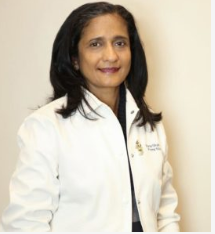 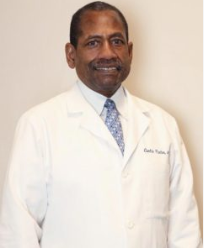 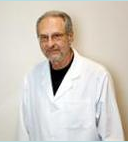 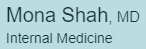 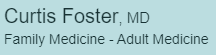 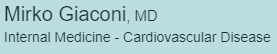 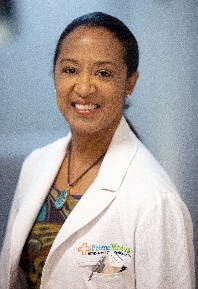 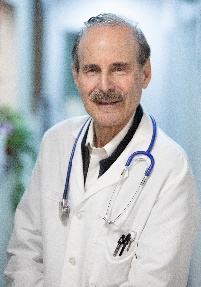 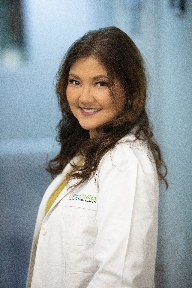 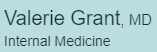 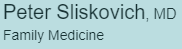 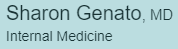 We hope you are doing well. Please be safe and stay well as coronavirus continues to spread.We are constantly monitoring the CDC, DOH, and WHO websites and taking necessary precautions. Please know that we are always available by a video consult. If you have a smart phone, it is as easy as 1-2-3. Click Here to join the video call.If you do not have a smart phone, but if your care giver has one, you can still join video call. Please call our office at (310)-548-0201 to get you started with video call.